Superintendent’s Memo #209-19
COMMONWEALTH of VIRGINIA 
Department of Education
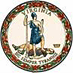 DATE:	August 30, 2019TO: 	Division SuperintendentsFROM: 	James F. Lane, Ed.D., Superintendent of Public InstructionSUBJECT: 	First Notice – Federal Grant Awards Ending Sept. 30, 2019This is a reminder that certain federal grant awards from grant year 2017 are ending on September 30, 2019. All funds under these awards must be encumbered by September 30, 2019. The final approved reimbursement request must be received by the Department of Education no later than November 15, 2019, unless you have been provided with a reimbursement request due date that is sooner than this date. The Spend-Down Calendar available in the Online Management of Education Grant Awards (OMEGA) system will reflect current balances.This information is also being sent to your Division Finance Director.The federal awards ending on September 30, 2019, unless otherwise noted, are as follows:Please contact Christine Lopilato, Director of Finance, at 804-225-3806 or christine.lopilato@doe.virginia.gov should you have any questions.JFL/CLGrant AwardGrant DescriptionH027A170107IDEA - Part B Section 611 - Special EducationH173A170112IDEA - Part B Section 619 - Special Education PreschoolS010A170046NCLB - Title I Part A - Improving Basic ProgramsS011A170047Migrant Education - Basic GrantS013A170046Title I - Neglected & Delinquent ChildrenS144F170047Consortium Incentive GrantsS184F140020Drug Free Schools and Communities – National (School Climate Trans)S196A170048Education for Homeless Children and YouthS287C170047Title IV Part B-21S358B170046Title VI - Rural and Low-Income SchoolsS365A170046NCLB - Title III Part A - Language Acquisition State GrantS367A170044NCLB - Title II Part A - Improving Teacher QualityS369A170048State Assessments and Related Activities-NCLBS419B150010Preschool Development Grants – Expansion  (closes 12/31/2019)S424A170048Title IVA-Student Support and Academic Enrichment (SSAE)V002A170047Adult LiteracyV048A170046Vocational Education – Basic Grant